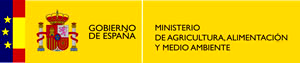 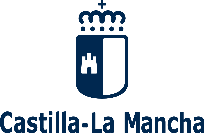 RÉGIMEN DE AYUDA BÁSICA A LA RENTA PARA LA SOSTENIBILIDADSolicitudes de Cesión de DerechosCampaña 2024 – R.D. 1045/2022 de 27 de diciembre de 2022MODELO V4 BVENTA O CESIÓN DEFINITIVA DE DERECHOS MEDIANTE CONTRATO TRIPARTITO ENTRE DOS ARRENDATARIOS Y EL PROPIETARIO DE LAS TIERRAS(Peaje 0%)Cumplimentar tantas solicitudes como personas beneficiarias.CONSULTA DE DATOS TRIBUTARIOS Y DE LA SEGURIDAD SOCIAL.Autorizo a la Consejería de Agricultura, Ganadería y Desarrollo Rural, en aplicación de lo dispuesto en el artículo 95.1 k) de la Ley 58/2003, de 17 de diciembre, General Tributaria, la cesión de los datos tributarios que precisen las Administraciones Públicas para el desarrollo de sus funciones, como por lo establecido en el Real Decreto 209/2003, de 21 de febrero, en lo referente a la Seguridad Social, todo ello de conformidad con la Ley Orgánica 3/2018, de 5 de diciembre, de Protección de Datos Personales y garantía de los derechos digitales.PERSONA CEDENTE – Autorizo a la Administración: 		 SI		 NOPERSONA CESIONARIA – Autorizo a la Administración:  	 SI		 NONOTIFICACIONES ELECTRÓNICAS.Autorizo a la administración a comunicarme por medios electrónicos a través de la Plataforma de Notificaciones Telemáticas de la Administración de la Junta de Comunidades de Castilla-La Mancha (https://notifica.jccm.es/notifica/). (1)PERSONA CEDENTE – Autorizo a la Administración: 		 SI		 NOPERSONA CESIONARIA – Autorizo a la Administración:  	 SI		 NO(1) Cumplimentar los campos de CORREO ELECTRÓNICO Y TELÉFONO DE CONTACTO (MÓVIL).En cumplimiento del art. 98 del Reglamento (UE) 2021/2116, del Parlamento Europeo y del Consejo, de 2 de diciembre de 2021, se le informa de que sus datos se publicarán y podrán ser tratados por organismos de auditoría e investigación de la Unión y de los Estados miembros, para salvaguardar los intereses financieros de la Unión.DECLARACIÓN Y SOLICITUD.Las personas abajo firmantes declaran que los datos indicados son ciertos, y de acuerdo con el Art. 31 del R.D. 1045/2022 solicitan que le sean cedidos a la persona cesionaria los derechos identificados por la persona cedente consultando su balance en la siguiente dirección: https://www3.sede.fega.gob.es/bdcgabcse/inicio/inicioAplicacion.action		Identificación de Derechos 2024 (Obligatorio):Comunidad Autónoma Donde Presentó Solicitud Única C-2023 (Persona Cedente):En      , a    de      La persona titular cedente de los derechos.	La persona cesionaria.Fdo.:      	Fdo.:      *En caso de representación mancomunada deben firmar todos los socios mancomunados.MODELO DE ACUERDO TRIPARTITO ENTRE LAS PARTES PARA LA CESIÓN DE LOS DERECHOS EN EL CASO DE EXPLOTACIONES CON LA BASE TERRITORIAL ARRENDADAD./Dña       con NIF       (1), en calidad de persona arrendadora, mediante la firma del presente documento, acuerda transferir a D./Dña       (2), en calidad de nueva persona arrendataria, la relación de parcelas que se detallan en la tabla adjunta a este modelo y que habían estado bajo contrato de arrendamiento, ahora expirado, bajo la titularidad de D./Dña       (3)Las/os abajo firmantes declaran que los datos y documentación que aportan son ciertos,En      , a    de      La persona propietaria de la tierra (1)Fdo.:      La nueva persona arrendataria (persona cesionaria de los derechos) (2)Fdo.:      La persona arrendataria que finaliza la relación contractual con la propiedad (persona cedente de los derechos) (3)Fdo.:      Identificación de la Explotación Transferida (Obligatorio):(*)Comprobación de que la superficie total por región (hectáreas admisibles) es mayor o igual al número total de derechos transferidos  por región y que los derechos a ceder pertenecen a la misma región que la superficie a transferir.  En      , a    de      *En caso de representación mancomunada deben firmar todos los socios mancomunados.MODELO V4 B       PROPUESTA PARA ESTIMADO	    				SOLICITUD	              	A EXPENSAS VALIDACIONES MAPA				              DESESTIMADAVº. B. El Funcionario	En      , a       de      Fdo.:      	Fecha de : No procede la tramitación por:      _______________________________________________________________________________________________________________________________________________________________________________________________________________________________________________________________________________________________________________________________________________________________________________________________________________________________________________________________________________________________________________________________________________________________________________________________________________________________________________________________________________________________________________________________________________________________________________________________________________________________________________________________________________________________________________________________________________________________________________________________________________________________________________________________________________________________________________________________________________________________________________________________________________________________________________________________________________________________________________________________________________________________________________________________________________________________________________________REGISTRO DE ENTRADAFecha de entrada en Órgano competenteCÓDIGO EXPEDIENTECÓDIGO EXPEDIENTECÓDIGO EXPEDIENTECÓDIGO EXPEDIENTECÓDIGO EXPEDIENTECÓDIGO EXPEDIENTECÓDIGO EXPEDIENTECÓDIGO EXPEDIENTECÓDIGO EXPEDIENTECÓDIGO EXPEDIENTECÓDIGO EXPEDIENTECÓDIGO EXPEDIENTEPROVPROVMODMODNÚMERONÚMERONÚMERONÚMERONÚMERONÚMEROCDV4Nº Procedimiento: 035285SIACI: SK84 DATOS DE LA PERSONA TITULAR CEDENTE DE LOS DERECHOS DATOS DE LA PERSONA TITULAR CEDENTE DE LOS DERECHOS DATOS DE LA PERSONA TITULAR CEDENTE DE LOS DERECHOS DATOS DE LA PERSONA TITULAR CEDENTE DE LOS DERECHOS DATOS DE LA PERSONA TITULAR CEDENTE DE LOS DERECHOS DATOS DE LA PERSONA TITULAR CEDENTE DE LOS DERECHOS DATOS DE LA PERSONA TITULAR CEDENTE DE LOS DERECHOS DATOS DE LA PERSONA TITULAR CEDENTE DE LOS DERECHOS DATOS DE LA PERSONA TITULAR CEDENTE DE LOS DERECHOSNIF:Nombre/Razón SocialNombre/Razón SocialNombre/Razón SocialPrimer apellidoPrimer apellidoPrimer apellidoSegundo apellidoSegundo apellidoCorreo electrónicoCorreo electrónicoTeléfono de contacto (fijo)Teléfono de contacto (fijo)Teléfono de contacto (fijo)Teléfono de contacto (móvil)Teléfono de contacto (móvil)Teléfono de contacto (móvil)Teléfono de contacto (móvil)DomicilioDomicilioDomicilioLocalidadLocalidadLocalidadProvinciaProvinciaC. PostalPERSONA JURÍDICA. DATOS DE LA PERSONA REPRESENTANTE LEGALPERSONA JURÍDICA. DATOS DE LA PERSONA REPRESENTANTE LEGALPERSONA JURÍDICA. DATOS DE LA PERSONA REPRESENTANTE LEGALPERSONA JURÍDICA. DATOS DE LA PERSONA REPRESENTANTE LEGALPERSONA JURÍDICA. DATOS DE LA PERSONA REPRESENTANTE LEGALPERSONA JURÍDICA. DATOS DE LA PERSONA REPRESENTANTE LEGALPERSONA JURÍDICA. DATOS DE LA PERSONA REPRESENTANTE LEGALPERSONA JURÍDICA. DATOS DE LA PERSONA REPRESENTANTE LEGALPERSONA JURÍDICA. DATOS DE LA PERSONA REPRESENTANTE LEGALNIF:NombreNombreNombrePrimer apellidoPrimer apellidoPrimer apellidoSegundo apellidoSegundo apellidoDATOS DE LA PERSONA TITULAR CESIONARIA DE LOS DERECHOS (1)DATOS DE LA PERSONA TITULAR CESIONARIA DE LOS DERECHOS (1)DATOS DE LA PERSONA TITULAR CESIONARIA DE LOS DERECHOS (1)DATOS DE LA PERSONA TITULAR CESIONARIA DE LOS DERECHOS (1)DATOS DE LA PERSONA TITULAR CESIONARIA DE LOS DERECHOS (1)DATOS DE LA PERSONA TITULAR CESIONARIA DE LOS DERECHOS (1)DATOS DE LA PERSONA TITULAR CESIONARIA DE LOS DERECHOS (1)DATOS DE LA PERSONA TITULAR CESIONARIA DE LOS DERECHOS (1)DATOS DE LA PERSONA TITULAR CESIONARIA DE LOS DERECHOS (1)NIF:Nombre/Razón SocialNombre/Razón SocialNombre/Razón SocialPrimer apellidoPrimer apellidoPrimer apellidoSegundo apellidoSegundo apellidoCorreo electrónicoCorreo electrónicoTeléfono de contacto (fijo)Teléfono de contacto (fijo)Teléfono de contacto (fijo)Teléfono de contacto (móvil)Teléfono de contacto (móvil)Teléfono de contacto (móvil)Teléfono de contacto (móvil)DomicilioDomicilioDomicilioLocalidadLocalidadLocalidadProvinciaProvinciaC. PostalPERSONA JURÍDICA. DATOS DE LA PERSONA REPRESENTANTE LEGALPERSONA JURÍDICA. DATOS DE LA PERSONA REPRESENTANTE LEGALPERSONA JURÍDICA. DATOS DE LA PERSONA REPRESENTANTE LEGALPERSONA JURÍDICA. DATOS DE LA PERSONA REPRESENTANTE LEGALPERSONA JURÍDICA. DATOS DE LA PERSONA REPRESENTANTE LEGALPERSONA JURÍDICA. DATOS DE LA PERSONA REPRESENTANTE LEGALPERSONA JURÍDICA. DATOS DE LA PERSONA REPRESENTANTE LEGALPERSONA JURÍDICA. DATOS DE LA PERSONA REPRESENTANTE LEGALPERSONA JURÍDICA. DATOS DE LA PERSONA REPRESENTANTE LEGALNIF:NombreNombreNombrePrimer apellidoPrimer apellidoPrimer apellidoSegundo apellidoSegundo apellidoAPELLIDOS Y NOMBRE O RAZÓN SOCIAL DE LA PERSONA TITULAR CEDENTENIFINFORMACIÓN BÁSICA DE PROTECCIÓN DE DATOSINFORMACIÓN BÁSICA DE PROTECCIÓN DE DATOSResponsableDirección General de Agricultura y GanaderíaFinalidadGestión de las ayudas a la agricultura y ganaderíaLegitimaciónEjercicio de poderes públicos. Reglamento (UE) 2021/2116 del Parlamento Europeo y del Consejo de 2 de diciembre de 2021 sobre la financiación, la gestión y el seguimiento de la política agrícola comúnDestinatarios/asExiste cesión de datosDerechosPuede ejercer los derechos de acceso, rectificación o supresión de sus datos, así como otros derechos, tal y como se explica en la información adicionalInformación adicionalDisponible en la dirección electrónica: https://rat.castillalamancha.es/info/0235Región ABRSCódigo IdentificaciónCódigo IdentificaciónNº Derechos% TransferidoTotal DerechosRegión ABRSDesdeHastaNº Derechos% TransferidoTotal DerechosTotal Total Total Total C.A.Región ABRSReferencia SIGPACReferencia SIGPACReferencia SIGPACReferencia SIGPACReferencia SIGPACReferencia SIGPACReferencia SIGPACSuperficie SIGPACSuperficie CesiónC.A.Región ABRSProvinciaMunicipioAgregadoZonaPolígonoParcelaRecintoSuperficie SIGPACSuperficie Cesión                                                                                                                               (*)      TOTAL SUPERFICIE HA                                                                                                                                (*)      TOTAL SUPERFICIE HA                                                                                                                                (*)      TOTAL SUPERFICIE HA                                                                                                                                (*)      TOTAL SUPERFICIE HA                                                                                                                                (*)      TOTAL SUPERFICIE HA                                                                                                                                (*)      TOTAL SUPERFICIE HA                                                                                                                                (*)      TOTAL SUPERFICIE HA                                                                                                                                (*)      TOTAL SUPERFICIE HA La persona propietaria (1)La nueva persona arrendataria (persona cesionaria de los derechos) (2)La persona arrendataria que finaliza la relación contractual con la propiedad (persona cedente de los derechos) (3)Fdo.:      Fdo.:      Fdo.:      APELLIDOS Y NOMBRE O RAZÓN SOCIAL DE LA PERSONA TITULAR CEDENTENIFDOCUMENTACIÓN(Obligatorio)COMPROBACIÓN(A Rellenar por la Administración) Copia de los NIF* de ambas partes.*Además para personas jurídicas, en su caso, escritura de constitución y demás acuerdos sociales que la actualicen, copia del DNI de la persona representante legal y documentación vigente que justifique la representación. Copia documento que establezca la finalización del arrendamiento entre la persona arrendataria cedente de los derechos y la persona propietaria de la tierra entre el día 01/07/2023 y el fin de plazo de modificación de la solicitud única de la presente campaña 2024. Copia del contrato de arrendamiento de tierras liquidado de impuestos entre la persona propietaria de la tierra y la nueva persona arrendataria cesionaria de los derechos, fechado entre el día 01/07/2023 y el fin de plazo de modificación de la solicitud única de la presente campaña 2024.  Acuerdo tripartito fechado entre el día 01/07/2023 y el fin de plazo de modificación de la solicitud única de la presente campaña 2024. SI                              NO  SI                              NO  SI                              NO  SI                              NO COMPROBACIÓN(A rellenar por la Administración)COMPROBACIÓN(A rellenar por la Administración)▪ De que las parcelas que deja de arrendar la persona cedente de los derechos deben ser las mismas que arrienda la persona cesionaria de los mismos. SI                              NO 